BJOG Special Issue-Minimally invasive and non-invasive approaches to the management of gynaecological diseases-201708PMIDNo.ArticlesAbstractImpact Factor16 Articles16 Articles16 Articles16 Articles16 Articles28856853Novel therapeutic techniques for the treatment of benign gynaecological diseases. (Editorial)Zhang L, Xing R.BJOG. 2017 Aug;124 Suppl 3:5-6. doi: 10.1111/1471-0528.14734. No abstract available.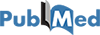 5.05128856862Gonadotrophin-releasing hormone agonist combined with high-intensity focused ultrasound ablation for adenomyosis: a clinical study. (79 ptients)Guo Y, Duan H, Cheng J, Zhang Y.BJOG. 2017 Aug;124 Suppl 3:7-11. doi: 10.1111/1471-0528.14736.5.05128856855Efficacy and safety of ultrasound-guided high intensity focused ultrasound ablation of symptomatic uterine fibroids in Black women: a preliminary study. (26 patients)Zhang C, Jacobson H, Ngobese ZE, Setzen R.BJOG. 2017 Aug;124 Suppl 3:12-17. doi: 10.1111/1471-0528.14738.5.05128856867Changes in anti-müllerian hormone levels as a biomarker for ovarian reserve after ultrasound-guided high-intensity focused ultrasound treatment of adenomyosis and uterine fibroid. (79 women with symptomatic uterine fibroids and adenomyosis)Lee JS, Hong GY, Lee KH, Kim TE.BJOG. 2017 Aug;124 Suppl 3:18-22. doi: 10.1111/1471-0528.14739.5.05128856857Application of dexmedetomidine-remifentanil in high-intensity ultrasound ablation of uterine fibroids: a randomised study. (80 patients)Fu X, Huang F, Chen Y, Deng Y, Wang Z.BJOG. 2017 Aug;124 Suppl 3:23-29. doi: 10.1111/1471-0528.14740.5.05128856864Pregnancy outcomes in patients with uterine fibroids treated with ultrasound-guided high-intensity focused ultrasound. (406 patients)Zou M, Chen L, Wu C, Hu C, Xiong Y.BJOG. 2017 Aug;124 Suppl 3:30-35. doi: 10.1111/1471-0528.14742.5.05128856854High-intensity focused ultrasound and laparoscopic myomectomy in the treatment of uterine fibroids: a comparative study. (99 with HIFU and 67 with LM)Liu Y, Ran W, Shen Y, Feng W, Yi J.BJOG. 2017 Aug;124 Suppl 3:36-39. doi: 10.1111/1471-0528.14745.5.05128856866A comparison of the cost-utility of ultrasound-guided high-intensity focused ultrasound and hysterectomy for adenomyosis: a retrospective study. (302 with USgHIFU and 66 with open hysterectomy)Liu XF, Huang LH, Zhang C, Huang GH, Yan LM, He J.BJOG. 2017 Aug;124 Suppl 3:40-45. doi: 10.1111/1471-0528.14746.5.05128856860The effect of exercise on high-intensity focused ultrasound treatment efficacy in uterine fibroids and adenomyosis: a retrospective study. (83 uterine fibroid patients and 102 adenomyosis patients)Huang X, Yu D, Zou M, Wang L, Xing HR, Wang Z.BJOG. 2017 Aug;124 Suppl 3:46-52. doi: 10.1111/1471-0528.14748.5.05128856859A comparison between high-intensity focused ultrasound and surgical treatment for the management of abdominal wall endometriosis. (23 with USgHIFU and 28 with surgery)Zhu X, Chen L, Deng X, Xiao S, Ye M, Xue M.BJOG. 2017 Aug;124 Suppl 3:53-58. doi: 10.1111/1471-0528.14737.5.05128856852Ultrasound-guided high-intensity focused ultrasound treatment for abdominal wall endometriosis: a retrospective study. (32 patients)Luo S, Zhang C, Huang JP, Huang GH, He J.BJOG. 2017 Aug;124 Suppl 3:59-63. doi: 10.1111/1471-0528.14741.5.05128856865Laparoscopic extraperitoneal uterine suspension with suture line instead of mesh. (208 patients)Liang J, Chen G, Deng L, Liu FJ, Wu LJ, Li Q, Shen X, Yang YJ, Ling B.BJOG. 2017 Aug;124 Suppl 3:64-70. doi: 10.1111/1471-0528.14735.5.05128856861High-intensity focused ultrasound combined with hysteroscopic resection for the treatment of placenta accreta. (25 patients)Ye M, Yin Z, Xue M, Deng X.BJOG. 2017 Aug;124 Suppl 3:71-77. doi: 10.1111/1471-0528.14743.5.05128856858Enhancing ablation effects of a microbubble contrast agent on high-intensity focused ultrasound: an experimental and clinical study. (63 rabbits and 143 patients with a solitary uterine fibroid)Cheng C, Xiao Z, Huang G, Zhang L, Bai J.BJOG. 2017 Aug;124 Suppl 3:78-86. doi: 10.1111/1471-0528.14744.5.05128856863Short- and long-term efficacy of focused ultrasound therapy for non-neoplastic epithelial disorders of the vulva. (136 patients with NNEDV)Wu C, Zou M, Xiong Y, Wang L, Chen H, Fan Y, Li C.BJOG. 2017 Aug;124 Suppl 3:87-92. doi: 10.1111/1471-0528.14747.5.05128856856Ultrasound-guided high-intensity focused ultrasound ablation for treating uterine arteriovenous malformation. (1 patient; case report)Yan X, Zhao C, Tian C, Wen S, He X, Zhou Y.BJOG. 2017 Aug;124 Suppl 3:93-96. doi: 10.1111/1471-0528.14749.5.051